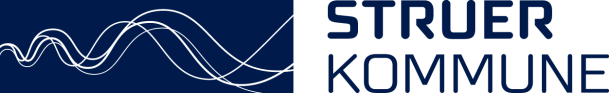 Ansøgning om § 18-midlerForeningens navn:CVR-nummer :Vær opmærksom på, at der skal være tilknyttet en NEM-konto til jeres CVR-nummer.Foreningens kontaktperson:Bestyrelsesmedlemmer:Hvordan er I organiseret? (forening, gruppe, netværk)Foreningens/gruppens/netværkets formål: (kort beskrivelse)Beskrivelse af aktiviteten / projektet der søges til:
Herunder:Hvilke udfordringer arbejdes der med? 
Hvilken forandring skal aktiviteten medføre for målgruppen?Der søges tilskud på kr.:Hvor mange medlemmer og/eller brugere er bosiddende i Struer Kommune?
Oplys gerne både antal brugere og antal frivillige.Dækker foreningen andre kommuner, skal det oplyses, om der er søgt § 18-midler i disse og hvor meget:Finansieres aktiviteten delvis via deltagerbetaling?Hvis ja – hvor meget?Modtog foreningen /organisationen/gruppen § 18 tilskud fra Struer Kommune sidste år eller eventuelt tidligere i år?Hvis ja, angiv da beløb og aktivitetVedlæg:Foreningens årsregnskabBudget for det kommende årEvt. særskilt budget for aktiviteten der søges tilHvis der er tale om et netværk eller en nystartet forening, skal evt. regnskab kun vedlægges, hvis et sådan foreligger.Navn og adresse:Telefon/mobil:E-mail: